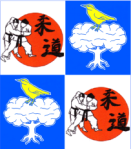 Sportovní oddíl a školní kroužek JUDO Raškovice              NOVINKY.První polovina letošní sezóny byla mimořádně úspěšná.     Nejvýraznějšího úspěchu dosáhla Nikol Mikolášová, která vybojovala bronzovou medaili na juniorském mistrovství. V náročných soutěžích českého poháru v Ostravě a Jablonci vybojovali naši judisté významná vítězství a získali další body potřebné pro nominaci na letošní mistrovství republiky v žákovských a dorosteneckých kategoriích. Zlato ve svých kategoriích vybojovali žákyně Simona Gregušová a Karolína Kubíčková, stříbro Luděk Kubíček. Bronzové medaile dovezli žáci Ondřej Chlopčík, Kamil Kisza, Petra Stachová a dorostenec Vít Jerglík. Na bodované umístění v pohárových soutěžích dosáhlo dalších devět sportovců našeho klubu. Mezi nimi Matěj Silvestr, Šimon a Natálie Filipcovi a Tereza Mecová ze základny Raškovice. Po vítězství klubu na mistrovství Euroregionu Beskydy se naši žáci s úspěchem předvedli také na nejvyšší krajské soutěži. Přebor kraje se konal začátkem května v Českém Těšíně. Náš klub reprezentovalo 18 chlapců a děvčat. Byli jsme tak nejpočetnějším kolektivem. Naši závodníci se setkávali ve stejných vahách a navzájem si brali šance na lepší umístění. Někteří byli zařazeni do vyšších váhových kategorií, protože ve svých nenašli soupeře. I při této nevýhodě jsme zaznamenali historicky jeden z největších úspěchů v  přeboru. Naši borci vybojovali šest titulů přeborníka a dalších osm medailových umístění. Krajskými přeborníky a nejlepšími judisty pro letošní rok jsou Matěj Silvestr, Šimon Filipec, Petra Stachová, Karolína Kubíčková, Nikolas Hromják a Ondřej Chlopčík.  Nejlepší judistkou kraje zůstává ve své kategorii také Simona Gregušová. Stříbro vybojovali Dominik Polášek, Nikola Šimková, Filip Koloušek a Darina Klímová. Bronzové medaile získali Patrik Kučák, Vojtěch Hronek, Luděk Kubíček a Kamil Kisza.Mistrovství klubu „Pohár starosty“ v Raškovicích potvrdilo dobrou úroveň přípravy domácích borců, kteří v náročné konkurenci vybojovali první příčku před judisty z Frýdku-Místku a Dobré.Sbírali jsme trofeje na mnoha dalších soutěžích doma i v zahraničí. V první polovině roku se raškovičtí judisté zúčastnili dalších čtyřiceti soutěží, kde nasbírali nespočet medailí, ale hlavně důležitých zkušeností, které jim pomohou v dalším sportovním růstu. K nejvýznamnějším patřila účast na mezinárodní velké ceně v Žilině, Rimavské Sobotě a také Pezinku, kde vybojovali zlato Šimon Filipec a Ondřej Sláma. Žáci Dominik Polášek, Matěj Silvestr a Petra Stachová se zúčastnili Českého poháru družstev, kde ve výběru Moravskoslezského kraje vybojovali bronzovou medaili.Raškovičtí judisté byli pořadateli dvou tréninkových kempů a semináře pro výběr kraje. Tyto aktivity výrazně přispívají k zvyšování prestiže klubu. Bylo i spousta dalších aktivit – ukázky na společenských akcích a zahájení činnosti baby-juda ve školkách. S obrovským zájmem se setkalo uspořádání dětského dne a vaječiny. Za pomoci Lesů ČR stále pokračují práce na dovybavení tréninkové základny na Skalici. Klub se již druhým rokem zapojí do projektu „Prázdniny ve městě“ a poskytne základnu na Skalici široké veřejnosti. Nejvýznamnější prázdninovou akcí bude letní tábor v Poličné u Valašského Meziříčí.PŘEJEME VŠEM RAŠKOVICKÝM DĚTEM A SPORTOVCŮM KRÁSNÉ PRÁZDNINY.